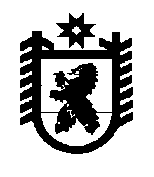 Российская ФедерацияРеспублика КарелияАДМИНИСТРАЦИЯБеломорского муниципального округаПОСТАНОВЛЕНИЕот 12 января 2024 г. № 13г. БеломорскОб утверждении муниципальной программы «Развитие молодежного волонтерского движения на территории Беломорского муниципального округа Республики Карелия» на 2024 – 2028 годы»В соответствии со статьей 17.3 Федерального закона от 11 августа 1995 года N 135-ФЗ "О благотворительной деятельности и добровольчестве (волонтерстве)" администрация Беломорского муниципального округа постановляет:утвердить прилагаемую муниципальную программу «Развитие молодежного волонтерского движения на территории Беломорского муниципального округа Республики Карелия на 2024-2028 годы».Глава Беломорского муниципального округа			                     И.В. Филиппова 					 